Dị ứng thực phẩm là một tình trạng bệnh lý nghiêm trọng có thể đe dọa đến tính mạng. Mặc dù gần như bất kỳ loại thực phẩm nào cũng có thể gây ra phản ứng dị ứng, nhưng có chín chất gây dị ứng chính từ thực phẩm gây ra nhiều phản ứng dị ứng thực phẩm nhất ở Hoa Kỳ. Nhân viên thực phẩm phải được đào tạo về chất gây dị ứng từ thực phẩm vì nó liên quan đến nhiệm vụ công việc của họ như là biết rõ các chất gây dị ứng chính từ thực phẩm, các triệu chứng của phản ứng dị ứng, cách truyền đạt với khách hàng về chất gây dị ứng và cách ngăn ngừa chất gây dị ứng khi chuẩn bị hoặc phục vụ thức ăn.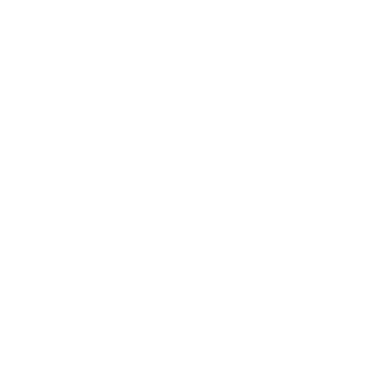 Lưu ý: Sử dụng tài liệu này để giúp cơ sở của quý vị duy trì Active Managerial Control (AMC, Kiểm Soát Quản Lý Tích Cực). Hãy chắc chắn hợp tác với sở y tế địa phương để biết thêm thông tin nếu cần. (www.doh.wa.gov/localhealthfoodcontacts)Để yêu cầu tài liệu này ở các định dạng khác, hãy gọi 1-800-525-0127. Khách hàng bị khiếm thính hoặc khó nghe, vui lòng gọi 711 (Washington Relay) hoặc gửi email đến doh.information@doh.wa.gov.Phần 1: Thông Tin về Cơ Sở Thực PhẩmPhần 1: Thông Tin về Cơ Sở Thực PhẩmPhần 1: Thông Tin về Cơ Sở Thực PhẩmPhần 1: Thông Tin về Cơ Sở Thực PhẩmPhần 1: Thông Tin về Cơ Sở Thực PhẩmPhần 1: Thông Tin về Cơ Sở Thực PhẩmPhần 1: Thông Tin về Cơ Sở Thực PhẩmPhần 1: Thông Tin về Cơ Sở Thực PhẩmTên Cơ SởTên Cơ SởTên Cơ SởTên Cơ SởTên Cơ SởTên Cơ SởĐiện thoạiĐiện thoạiĐường (Địa Chỉ Thực Tế)Đường (Địa Chỉ Thực Tế)Đường (Địa Chỉ Thực Tế)Đường (Địa Chỉ Thực Tế)Thành PhốThành PhốZIPEmailTên Người Liên HệTên Người Liên HệTên Người Liên HệTên Người Liên HệChức vụ / Vai TròChức vụ / Vai TròChức vụ / Vai TròChức vụ / Vai TròPhần 2: Đánh Giá MenuPhần 2: Đánh Giá MenuPhần 2: Đánh Giá MenuPhần 2: Đánh Giá MenuPhần 2: Đánh Giá MenuPhần 2: Đánh Giá MenuPhần 2: Đánh Giá MenuPhần 2: Đánh Giá MenuĐánh giá nguồn cung cấp và đọc kỹ nhãn gói hàng để tìm các chất gây dị ứng tiềm ẩn. Chọn tất cả những loại được sử dụng trong cơ sở của quý vị.Đánh giá nguồn cung cấp và đọc kỹ nhãn gói hàng để tìm các chất gây dị ứng tiềm ẩn. Chọn tất cả những loại được sử dụng trong cơ sở của quý vị.Đánh giá nguồn cung cấp và đọc kỹ nhãn gói hàng để tìm các chất gây dị ứng tiềm ẩn. Chọn tất cả những loại được sử dụng trong cơ sở của quý vị.Đánh giá nguồn cung cấp và đọc kỹ nhãn gói hàng để tìm các chất gây dị ứng tiềm ẩn. Chọn tất cả những loại được sử dụng trong cơ sở của quý vị.Đánh giá nguồn cung cấp và đọc kỹ nhãn gói hàng để tìm các chất gây dị ứng tiềm ẩn. Chọn tất cả những loại được sử dụng trong cơ sở của quý vị.Đánh giá nguồn cung cấp và đọc kỹ nhãn gói hàng để tìm các chất gây dị ứng tiềm ẩn. Chọn tất cả những loại được sử dụng trong cơ sở của quý vị.Đánh giá nguồn cung cấp và đọc kỹ nhãn gói hàng để tìm các chất gây dị ứng tiềm ẩn. Chọn tất cả những loại được sử dụng trong cơ sở của quý vị.Đánh giá nguồn cung cấp và đọc kỹ nhãn gói hàng để tìm các chất gây dị ứng tiềm ẩn. Chọn tất cả những loại được sử dụng trong cơ sở của quý vị. Cá như cá hồi, cá tuyết, cá bơn, cá rô phi Cá như cá hồi, cá tuyết, cá bơn, cá rô phi Cá như cá hồi, cá tuyết, cá bơn, cá rô phi Đậu nành như edamame, miso, nước tương, tempeh, đậu phụ Đậu nành như edamame, miso, nước tương, tempeh, đậu phụ Đậu nành như edamame, miso, nước tương, tempeh, đậu phụ Đậu nành như edamame, miso, nước tương, tempeh, đậu phụ Đậu nành như edamame, miso, nước tương, tempeh, đậu phụ Động vật giáp xác có vỏ như cua, tôm hùm, tôm Động vật giáp xác có vỏ như cua, tôm hùm, tôm Động vật giáp xác có vỏ như cua, tôm hùm, tôm Đậu phộng như bơ đậu phộng, bột đậu phộng, các loại hạt hỗn hợp Đậu phộng như bơ đậu phộng, bột đậu phộng, các loại hạt hỗn hợp Đậu phộng như bơ đậu phộng, bột đậu phộng, các loại hạt hỗn hợp Đậu phộng như bơ đậu phộng, bột đậu phộng, các loại hạt hỗn hợp Đậu phộng như bơ đậu phộng, bột đậu phộng, các loại hạt hỗn hợp Trứng như trứng, cocktail trứng sữa, bánh trứng meringue, sốt mayonnaise Trứng như trứng, cocktail trứng sữa, bánh trứng meringue, sốt mayonnaise Trứng như trứng, cocktail trứng sữa, bánh trứng meringue, sốt mayonnaise Lúa mì như bánh mì, cơm couscous, mì ống, cỏ lúa mì Lúa mì như bánh mì, cơm couscous, mì ống, cỏ lúa mì Lúa mì như bánh mì, cơm couscous, mì ống, cỏ lúa mì Lúa mì như bánh mì, cơm couscous, mì ống, cỏ lúa mì Lúa mì như bánh mì, cơm couscous, mì ống, cỏ lúa mì Sữa như bơ, phô mai, kem, bơ ghee, sữa Sữa như bơ, phô mai, kem, bơ ghee, sữa Sữa như bơ, phô mai, kem, bơ ghee, sữa Vừng như hạt vừng, dầu vừng, sốt bơ vừng Vừng như hạt vừng, dầu vừng, sốt bơ vừng Vừng như hạt vừng, dầu vừng, sốt bơ vừng Vừng như hạt vừng, dầu vừng, sốt bơ vừng Vừng như hạt vừng, dầu vừng, sốt bơ vừng Hạt cây như hạnh nhân, hạt điều, dừa, quả phỉ, mắc ca, quả hồ đào, hạt thông, hạt dẻ cười, quả óc chó Hạt cây như hạnh nhân, hạt điều, dừa, quả phỉ, mắc ca, quả hồ đào, hạt thông, hạt dẻ cười, quả óc chó Hạt cây như hạnh nhân, hạt điều, dừa, quả phỉ, mắc ca, quả hồ đào, hạt thông, hạt dẻ cười, quả óc chó Hạt cây như hạnh nhân, hạt điều, dừa, quả phỉ, mắc ca, quả hồ đào, hạt thông, hạt dẻ cười, quả óc chó Hạt cây như hạnh nhân, hạt điều, dừa, quả phỉ, mắc ca, quả hồ đào, hạt thông, hạt dẻ cười, quả óc chó Hạt cây như hạnh nhân, hạt điều, dừa, quả phỉ, mắc ca, quả hồ đào, hạt thông, hạt dẻ cười, quả óc chó Hạt cây như hạnh nhân, hạt điều, dừa, quả phỉ, mắc ca, quả hồ đào, hạt thông, hạt dẻ cười, quả óc chó Hạt cây như hạnh nhân, hạt điều, dừa, quả phỉ, mắc ca, quả hồ đào, hạt thông, hạt dẻ cười, quả óc chóPhần 3: Triệu Chứng Dị Ứng Thực PhẩmPhần 3: Triệu Chứng Dị Ứng Thực PhẩmPhần 3: Triệu Chứng Dị Ứng Thực PhẩmPhần 3: Triệu Chứng Dị Ứng Thực PhẩmPhần 3: Triệu Chứng Dị Ứng Thực PhẩmPhần 3: Triệu Chứng Dị Ứng Thực PhẩmPhần 3: Triệu Chứng Dị Ứng Thực PhẩmPhần 3: Triệu Chứng Dị Ứng Thực PhẩmTất cả nhân viên thực phẩm, bao gồm cả người phục vụ, cần biết những gì cần chú ý ở những khách hàng bị dị ứng thực phẩm.Phản ứng nghiêm trọng cần được chăm sóc y tế ngay lập tức, bao gồm việc gọi 911.Tất cả nhân viên thực phẩm, bao gồm cả người phục vụ, cần biết những gì cần chú ý ở những khách hàng bị dị ứng thực phẩm.Phản ứng nghiêm trọng cần được chăm sóc y tế ngay lập tức, bao gồm việc gọi 911.Tất cả nhân viên thực phẩm, bao gồm cả người phục vụ, cần biết những gì cần chú ý ở những khách hàng bị dị ứng thực phẩm.Phản ứng nghiêm trọng cần được chăm sóc y tế ngay lập tức, bao gồm việc gọi 911.Tất cả nhân viên thực phẩm, bao gồm cả người phục vụ, cần biết những gì cần chú ý ở những khách hàng bị dị ứng thực phẩm.Phản ứng nghiêm trọng cần được chăm sóc y tế ngay lập tức, bao gồm việc gọi 911.Tất cả nhân viên thực phẩm, bao gồm cả người phục vụ, cần biết những gì cần chú ý ở những khách hàng bị dị ứng thực phẩm.Phản ứng nghiêm trọng cần được chăm sóc y tế ngay lập tức, bao gồm việc gọi 911.Tất cả nhân viên thực phẩm, bao gồm cả người phục vụ, cần biết những gì cần chú ý ở những khách hàng bị dị ứng thực phẩm.Phản ứng nghiêm trọng cần được chăm sóc y tế ngay lập tức, bao gồm việc gọi 911.Tất cả nhân viên thực phẩm, bao gồm cả người phục vụ, cần biết những gì cần chú ý ở những khách hàng bị dị ứng thực phẩm.Phản ứng nghiêm trọng cần được chăm sóc y tế ngay lập tức, bao gồm việc gọi 911.Tất cả nhân viên thực phẩm, bao gồm cả người phục vụ, cần biết những gì cần chú ý ở những khách hàng bị dị ứng thực phẩm.Phản ứng nghiêm trọng cần được chăm sóc y tế ngay lập tức, bao gồm việc gọi 911.Phát banDa ửng đỏNgứa ran trong miệngSưng mặt, lưỡi hoặc môiPhát banDa ửng đỏNgứa ran trong miệngSưng mặt, lưỡi hoặc môiNôn mửa hoặc tiêu chảyHo hoặc thở khò khèChóng mặt, lú lẫn, lo lắngSưng cổ họngNôn mửa hoặc tiêu chảyHo hoặc thở khò khèChóng mặt, lú lẫn, lo lắngSưng cổ họngNôn mửa hoặc tiêu chảyHo hoặc thở khò khèChóng mặt, lú lẫn, lo lắngSưng cổ họngĐau bụngKhó thởMất ý thứcCác triệu chứng khác cũng có thể xảy raĐau bụngKhó thởMất ý thứcCác triệu chứng khác cũng có thể xảy raĐau bụngKhó thởMất ý thứcCác triệu chứng khác cũng có thể xảy raPhần 4: Lây Truyền ChéoPhần 4: Lây Truyền ChéoPhần 4: Lây Truyền ChéoPhần 4: Lây Truyền ChéoPhần 4: Lây Truyền ChéoPhần 4: Lây Truyền ChéoPhần 4: Lây Truyền ChéoPhần 4: Lây Truyền ChéoChất gây dị ứng từ thực phẩm có thể lây truyền khi thực phẩm và bề mặt tiếp xúc với nhau. Đảm bảo luôn sử dụng công cụ làm sạch nhà bếp khi chế biến các thực phẩm không chứa chất gây dị ứng. Việc nấu ăn đúng cách không làm giảm chất gây dị ứng. Nếu đã nấu sai, thức ăn phải được nấu lại.Chất gây dị ứng từ thực phẩm có thể lây truyền khi thực phẩm và bề mặt tiếp xúc với nhau. Đảm bảo luôn sử dụng công cụ làm sạch nhà bếp khi chế biến các thực phẩm không chứa chất gây dị ứng. Việc nấu ăn đúng cách không làm giảm chất gây dị ứng. Nếu đã nấu sai, thức ăn phải được nấu lại.Chất gây dị ứng từ thực phẩm có thể lây truyền khi thực phẩm và bề mặt tiếp xúc với nhau. Đảm bảo luôn sử dụng công cụ làm sạch nhà bếp khi chế biến các thực phẩm không chứa chất gây dị ứng. Việc nấu ăn đúng cách không làm giảm chất gây dị ứng. Nếu đã nấu sai, thức ăn phải được nấu lại.Chất gây dị ứng từ thực phẩm có thể lây truyền khi thực phẩm và bề mặt tiếp xúc với nhau. Đảm bảo luôn sử dụng công cụ làm sạch nhà bếp khi chế biến các thực phẩm không chứa chất gây dị ứng. Việc nấu ăn đúng cách không làm giảm chất gây dị ứng. Nếu đã nấu sai, thức ăn phải được nấu lại.Chất gây dị ứng từ thực phẩm có thể lây truyền khi thực phẩm và bề mặt tiếp xúc với nhau. Đảm bảo luôn sử dụng công cụ làm sạch nhà bếp khi chế biến các thực phẩm không chứa chất gây dị ứng. Việc nấu ăn đúng cách không làm giảm chất gây dị ứng. Nếu đã nấu sai, thức ăn phải được nấu lại.Chất gây dị ứng từ thực phẩm có thể lây truyền khi thực phẩm và bề mặt tiếp xúc với nhau. Đảm bảo luôn sử dụng công cụ làm sạch nhà bếp khi chế biến các thực phẩm không chứa chất gây dị ứng. Việc nấu ăn đúng cách không làm giảm chất gây dị ứng. Nếu đã nấu sai, thức ăn phải được nấu lại.Chất gây dị ứng từ thực phẩm có thể lây truyền khi thực phẩm và bề mặt tiếp xúc với nhau. Đảm bảo luôn sử dụng công cụ làm sạch nhà bếp khi chế biến các thực phẩm không chứa chất gây dị ứng. Việc nấu ăn đúng cách không làm giảm chất gây dị ứng. Nếu đã nấu sai, thức ăn phải được nấu lại.Chất gây dị ứng từ thực phẩm có thể lây truyền khi thực phẩm và bề mặt tiếp xúc với nhau. Đảm bảo luôn sử dụng công cụ làm sạch nhà bếp khi chế biến các thực phẩm không chứa chất gây dị ứng. Việc nấu ăn đúng cách không làm giảm chất gây dị ứng. Nếu đã nấu sai, thức ăn phải được nấu lại.Nguồn lây truyền chéoVí dụVí dụVí dụVí dụVí dụVí dụVí dụTay (ngay cả khi đeo găng tay) và dụng cụ ăn uốngChạm vào hạnh nhân và sau đó xử lý phô maiSử dụng cùng một chiếc phới trộn để lật miếng chả cá trước miếng chả burgerChạm vào hạnh nhân và sau đó xử lý phô maiSử dụng cùng một chiếc phới trộn để lật miếng chả cá trước miếng chả burgerChạm vào hạnh nhân và sau đó xử lý phô maiSử dụng cùng một chiếc phới trộn để lật miếng chả cá trước miếng chả burgerChạm vào hạnh nhân và sau đó xử lý phô maiSử dụng cùng một chiếc phới trộn để lật miếng chả cá trước miếng chả burgerChạm vào hạnh nhân và sau đó xử lý phô maiSử dụng cùng một chiếc phới trộn để lật miếng chả cá trước miếng chả burgerChạm vào hạnh nhân và sau đó xử lý phô maiSử dụng cùng một chiếc phới trộn để lật miếng chả cá trước miếng chả burgerChạm vào hạnh nhân và sau đó xử lý phô maiSử dụng cùng một chiếc phới trộn để lật miếng chả cá trước miếng chả burgerCác bề mặt như thớt, nồi, chảoNấu thịt xông khói trên vỉ nướng sau khi nướng trứng trên bề mặt vỉ nướngCắt phô mai trên thớt sau khi cắt bánh mìNấu thịt xông khói trên vỉ nướng sau khi nướng trứng trên bề mặt vỉ nướngCắt phô mai trên thớt sau khi cắt bánh mìNấu thịt xông khói trên vỉ nướng sau khi nướng trứng trên bề mặt vỉ nướngCắt phô mai trên thớt sau khi cắt bánh mìNấu thịt xông khói trên vỉ nướng sau khi nướng trứng trên bề mặt vỉ nướngCắt phô mai trên thớt sau khi cắt bánh mìNấu thịt xông khói trên vỉ nướng sau khi nướng trứng trên bề mặt vỉ nướngCắt phô mai trên thớt sau khi cắt bánh mìNấu thịt xông khói trên vỉ nướng sau khi nướng trứng trên bề mặt vỉ nướngCắt phô mai trên thớt sau khi cắt bánh mìNấu thịt xông khói trên vỉ nướng sau khi nướng trứng trên bề mặt vỉ nướngCắt phô mai trên thớt sau khi cắt bánh mìHơi nước, những thứ văng vãi, vụn bánhHơi nước từ việc nấu các động vật có vỏ phun vào thức ăn gần đóBột bánh pancake lẫn vào bột văng lên thịt xông khóiHơi nước từ việc nấu các động vật có vỏ phun vào thức ăn gần đóBột bánh pancake lẫn vào bột văng lên thịt xông khóiHơi nước từ việc nấu các động vật có vỏ phun vào thức ăn gần đóBột bánh pancake lẫn vào bột văng lên thịt xông khóiHơi nước từ việc nấu các động vật có vỏ phun vào thức ăn gần đóBột bánh pancake lẫn vào bột văng lên thịt xông khóiHơi nước từ việc nấu các động vật có vỏ phun vào thức ăn gần đóBột bánh pancake lẫn vào bột văng lên thịt xông khóiHơi nước từ việc nấu các động vật có vỏ phun vào thức ăn gần đóBột bánh pancake lẫn vào bột văng lên thịt xông khóiHơi nước từ việc nấu các động vật có vỏ phun vào thức ăn gần đóBột bánh pancake lẫn vào bột văng lên thịt xông khóiBảo quảnSữa nhỏ giọt vào rau trong tủ lạnhThanh cua được bảo quản trong cùng thùng chứa với cua đã nấu chínSữa nhỏ giọt vào rau trong tủ lạnhThanh cua được bảo quản trong cùng thùng chứa với cua đã nấu chínSữa nhỏ giọt vào rau trong tủ lạnhThanh cua được bảo quản trong cùng thùng chứa với cua đã nấu chínSữa nhỏ giọt vào rau trong tủ lạnhThanh cua được bảo quản trong cùng thùng chứa với cua đã nấu chínSữa nhỏ giọt vào rau trong tủ lạnhThanh cua được bảo quản trong cùng thùng chứa với cua đã nấu chínSữa nhỏ giọt vào rau trong tủ lạnhThanh cua được bảo quản trong cùng thùng chứa với cua đã nấu chínSữa nhỏ giọt vào rau trong tủ lạnhThanh cua được bảo quản trong cùng thùng chứa với cua đã nấu chínGia vịĐặt một con dao dùng để phết bơ đậu phộng vào lọ thạchNước tương được thêm vào nước sốt salad tự làmĐặt một con dao dùng để phết bơ đậu phộng vào lọ thạchNước tương được thêm vào nước sốt salad tự làmĐặt một con dao dùng để phết bơ đậu phộng vào lọ thạchNước tương được thêm vào nước sốt salad tự làmĐặt một con dao dùng để phết bơ đậu phộng vào lọ thạchNước tương được thêm vào nước sốt salad tự làmĐặt một con dao dùng để phết bơ đậu phộng vào lọ thạchNước tương được thêm vào nước sốt salad tự làmĐặt một con dao dùng để phết bơ đậu phộng vào lọ thạchNước tương được thêm vào nước sốt salad tự làmĐặt một con dao dùng để phết bơ đậu phộng vào lọ thạchNước tương được thêm vào nước sốt salad tự làmChất lỏng và dầu ănTái sử dụng dầu ăn để xào rau sau khi áp chảo cáNấu khoai tây chiên trong nồi chiên ngập dầu sau khi nấu thịt gà tẩm bộtTái sử dụng dầu ăn để xào rau sau khi áp chảo cáNấu khoai tây chiên trong nồi chiên ngập dầu sau khi nấu thịt gà tẩm bộtTái sử dụng dầu ăn để xào rau sau khi áp chảo cáNấu khoai tây chiên trong nồi chiên ngập dầu sau khi nấu thịt gà tẩm bộtTái sử dụng dầu ăn để xào rau sau khi áp chảo cáNấu khoai tây chiên trong nồi chiên ngập dầu sau khi nấu thịt gà tẩm bộtTái sử dụng dầu ăn để xào rau sau khi áp chảo cáNấu khoai tây chiên trong nồi chiên ngập dầu sau khi nấu thịt gà tẩm bộtTái sử dụng dầu ăn để xào rau sau khi áp chảo cáNấu khoai tây chiên trong nồi chiên ngập dầu sau khi nấu thịt gà tẩm bộtTái sử dụng dầu ăn để xào rau sau khi áp chảo cáNấu khoai tây chiên trong nồi chiên ngập dầu sau khi nấu thịt gà tẩm bộtPhạm sai lầmLấy bánh mì crouton từ món saladLấy trứng ra khỏi đĩa thay vì làm món mớiLấy bánh mì crouton từ món saladLấy trứng ra khỏi đĩa thay vì làm món mớiLấy bánh mì crouton từ món saladLấy trứng ra khỏi đĩa thay vì làm món mớiLấy bánh mì crouton từ món saladLấy trứng ra khỏi đĩa thay vì làm món mớiLấy bánh mì crouton từ món saladLấy trứng ra khỏi đĩa thay vì làm món mớiLấy bánh mì crouton từ món saladLấy trứng ra khỏi đĩa thay vì làm món mớiLấy bánh mì crouton từ món saladLấy trứng ra khỏi đĩa thay vì làm món mớiNgăn ngừa lây truyền chéo. Làm sạch bằng xà phòng và nước sẽ loại bỏ chất gây dị ứng khỏi bề mặt. Rửa, tráng, khử trùng và sấy khô tất cả các dụng cụ ăn uống và bề mặt tiếp xúc với thực phẩm trước khi sử dụng. Đối với mỗi món trong thực đơn không có chất gây dị ứng, chỉ sử dụng:tay sạchcác dụng cụ ăn uống sạch như phới trộn, thìa, dao và găng taycác bề mặt sạch như thớt, nồi, chảo, khay nướngdầu ăn và nước sạchNgăn ngừa lây truyền chéo. Làm sạch bằng xà phòng và nước sẽ loại bỏ chất gây dị ứng khỏi bề mặt. Rửa, tráng, khử trùng và sấy khô tất cả các dụng cụ ăn uống và bề mặt tiếp xúc với thực phẩm trước khi sử dụng. Đối với mỗi món trong thực đơn không có chất gây dị ứng, chỉ sử dụng:tay sạchcác dụng cụ ăn uống sạch như phới trộn, thìa, dao và găng taycác bề mặt sạch như thớt, nồi, chảo, khay nướngdầu ăn và nước sạchNgăn ngừa lây truyền chéo. Làm sạch bằng xà phòng và nước sẽ loại bỏ chất gây dị ứng khỏi bề mặt. Rửa, tráng, khử trùng và sấy khô tất cả các dụng cụ ăn uống và bề mặt tiếp xúc với thực phẩm trước khi sử dụng. Đối với mỗi món trong thực đơn không có chất gây dị ứng, chỉ sử dụng:tay sạchcác dụng cụ ăn uống sạch như phới trộn, thìa, dao và găng taycác bề mặt sạch như thớt, nồi, chảo, khay nướngdầu ăn và nước sạchNgăn ngừa lây truyền chéo. Làm sạch bằng xà phòng và nước sẽ loại bỏ chất gây dị ứng khỏi bề mặt. Rửa, tráng, khử trùng và sấy khô tất cả các dụng cụ ăn uống và bề mặt tiếp xúc với thực phẩm trước khi sử dụng. Đối với mỗi món trong thực đơn không có chất gây dị ứng, chỉ sử dụng:tay sạchcác dụng cụ ăn uống sạch như phới trộn, thìa, dao và găng taycác bề mặt sạch như thớt, nồi, chảo, khay nướngdầu ăn và nước sạchNgăn ngừa lây truyền chéo. Làm sạch bằng xà phòng và nước sẽ loại bỏ chất gây dị ứng khỏi bề mặt. Rửa, tráng, khử trùng và sấy khô tất cả các dụng cụ ăn uống và bề mặt tiếp xúc với thực phẩm trước khi sử dụng. Đối với mỗi món trong thực đơn không có chất gây dị ứng, chỉ sử dụng:tay sạchcác dụng cụ ăn uống sạch như phới trộn, thìa, dao và găng taycác bề mặt sạch như thớt, nồi, chảo, khay nướngdầu ăn và nước sạchNgăn ngừa lây truyền chéo. Làm sạch bằng xà phòng và nước sẽ loại bỏ chất gây dị ứng khỏi bề mặt. Rửa, tráng, khử trùng và sấy khô tất cả các dụng cụ ăn uống và bề mặt tiếp xúc với thực phẩm trước khi sử dụng. Đối với mỗi món trong thực đơn không có chất gây dị ứng, chỉ sử dụng:tay sạchcác dụng cụ ăn uống sạch như phới trộn, thìa, dao và găng taycác bề mặt sạch như thớt, nồi, chảo, khay nướngdầu ăn và nước sạchNgăn ngừa lây truyền chéo. Làm sạch bằng xà phòng và nước sẽ loại bỏ chất gây dị ứng khỏi bề mặt. Rửa, tráng, khử trùng và sấy khô tất cả các dụng cụ ăn uống và bề mặt tiếp xúc với thực phẩm trước khi sử dụng. Đối với mỗi món trong thực đơn không có chất gây dị ứng, chỉ sử dụng:tay sạchcác dụng cụ ăn uống sạch như phới trộn, thìa, dao và găng taycác bề mặt sạch như thớt, nồi, chảo, khay nướngdầu ăn và nước sạchNgăn ngừa lây truyền chéo. Làm sạch bằng xà phòng và nước sẽ loại bỏ chất gây dị ứng khỏi bề mặt. Rửa, tráng, khử trùng và sấy khô tất cả các dụng cụ ăn uống và bề mặt tiếp xúc với thực phẩm trước khi sử dụng. Đối với mỗi món trong thực đơn không có chất gây dị ứng, chỉ sử dụng:tay sạchcác dụng cụ ăn uống sạch như phới trộn, thìa, dao và găng taycác bề mặt sạch như thớt, nồi, chảo, khay nướngdầu ăn và nước sạchPhần 5: Nguồn Chất Gây Dị Ứng Tiềm ẨnPhần 5: Nguồn Chất Gây Dị Ứng Tiềm ẨnPhần 5: Nguồn Chất Gây Dị Ứng Tiềm ẨnPhần 5: Nguồn Chất Gây Dị Ứng Tiềm ẨnPhần 5: Nguồn Chất Gây Dị Ứng Tiềm ẨnThực phẩm chế biến sẵn và đóng gói có thể ẩn chứa nguồn gây dị ứng. Đọc kỹ “thành phần” và “những thứ có trong đó”. Các ví dụ sau đây có thể cho thấy sự hiện diện của chất gây dị ứng nhưng không phải là danh sách đầy đủ.Thực phẩm chế biến sẵn và đóng gói có thể ẩn chứa nguồn gây dị ứng. Đọc kỹ “thành phần” và “những thứ có trong đó”. Các ví dụ sau đây có thể cho thấy sự hiện diện của chất gây dị ứng nhưng không phải là danh sách đầy đủ.Thực phẩm chế biến sẵn và đóng gói có thể ẩn chứa nguồn gây dị ứng. Đọc kỹ “thành phần” và “những thứ có trong đó”. Các ví dụ sau đây có thể cho thấy sự hiện diện của chất gây dị ứng nhưng không phải là danh sách đầy đủ.Thực phẩm chế biến sẵn và đóng gói có thể ẩn chứa nguồn gây dị ứng. Đọc kỹ “thành phần” và “những thứ có trong đó”. Các ví dụ sau đây có thể cho thấy sự hiện diện của chất gây dị ứng nhưng không phải là danh sách đầy đủ.Thực phẩm chế biến sẵn và đóng gói có thể ẩn chứa nguồn gây dị ứng. Đọc kỹ “thành phần” và “những thứ có trong đó”. Các ví dụ sau đây có thể cho thấy sự hiện diện của chất gây dị ứng nhưng không phải là danh sách đầy đủ.Động vật có vỏ giáp xácĐộng vật có vỏ giáp xácSúp Bouillabaisse, mực nang, bột cá, nước mắm, nước kho cá, glucosamine, bột hương liệu hải sản, hơi nước từ việc nấu hải sản, thanh cuaSúp Bouillabaisse, mực nang, bột cá, nước mắm, nước kho cá, glucosamine, bột hương liệu hải sản, hơi nước từ việc nấu hải sản, thanh cuaSúp Bouillabaisse, mực nang, bột cá, nước mắm, nước kho cá, glucosamine, bột hương liệu hải sản, hơi nước từ việc nấu hải sản, thanh cuaTrứngTrứngAlbumin, chất kết dính, chất nhũ hóa, globulin, livetin, lecithin, lysozyme, các từ bắt đầu bằng “ova” hoặc “ovo”, vitelinAlbumin, chất kết dính, chất nhũ hóa, globulin, livetin, lecithin, lysozyme, các từ bắt đầu bằng “ova” hoặc “ovo”, vitelinAlbumin, chất kết dính, chất nhũ hóa, globulin, livetin, lecithin, lysozyme, các từ bắt đầu bằng “ova” hoặc “ovo”, vitelinCáCáCá cơm trong sốt salad, thịt nướng và sốt Worcestershire, bột cá, nước mắm, nước kho cá, gelatin kosher, dầu, trứng cá, hơi nước từ việc nấu hải sản, hương liệu hải sản, sụn/vây cá mập, thanh cuaCá cơm trong sốt salad, thịt nướng và sốt Worcestershire, bột cá, nước mắm, nước kho cá, gelatin kosher, dầu, trứng cá, hơi nước từ việc nấu hải sản, hương liệu hải sản, sụn/vây cá mập, thanh cuaCá cơm trong sốt salad, thịt nướng và sốt Worcestershire, bột cá, nước mắm, nước kho cá, gelatin kosher, dầu, trứng cá, hơi nước từ việc nấu hải sản, hương liệu hải sản, sụn/vây cá mập, thanh cuaSữaSữaHương bơ nhân tạo, màu/hương caramel, casein, bơ ghee, lactalbumin phosphate, men chua, lactose, hương liệu tự nhiên, casein rennet, sữa bột gầy, sữa bột, sữa chua, tagatose, đạm váng sữa, yogurtHương bơ nhân tạo, màu/hương caramel, casein, bơ ghee, lactalbumin phosphate, men chua, lactose, hương liệu tự nhiên, casein rennet, sữa bột gầy, sữa bột, sữa chua, tagatose, đạm váng sữa, yogurtHương bơ nhân tạo, màu/hương caramel, casein, bơ ghee, lactalbumin phosphate, men chua, lactose, hương liệu tự nhiên, casein rennet, sữa bột gầy, sữa bột, sữa chua, tagatose, đạm váng sữa, yogurtĐậu phộngĐậu phộngCác món ăn và nước sốt Châu Phi, Châu Á và Mexico; dầu lạc, dầu đậu phộng (trừ khi đã được tinh chế cao), chất nhũ hóa, hương liệu, bánh hạnh nhân, bơ đậu phộng, hạt hướng dương (nếu chế biến trên thiết bị dùng chung)Các món ăn và nước sốt Châu Phi, Châu Á và Mexico; dầu lạc, dầu đậu phộng (trừ khi đã được tinh chế cao), chất nhũ hóa, hương liệu, bánh hạnh nhân, bơ đậu phộng, hạt hướng dương (nếu chế biến trên thiết bị dùng chung)Các món ăn và nước sốt Châu Phi, Châu Á và Mexico; dầu lạc, dầu đậu phộng (trừ khi đã được tinh chế cao), chất nhũ hóa, hương liệu, bánh hạnh nhân, bơ đậu phộng, hạt hướng dương (nếu chế biến trên thiết bị dùng chung)VừngVừngBánh mì, bánh bao, ngũ cốc, bánh quy, bánh quy giòn, chả đậu gà falafel, sốt hummus, bơ thực vật, bánh mì nướng melba, bánh quy xoắn, thanh protein, nước sốt salad, bột vừng, dầu vừng, món xào, sushi, sốt bơ vừng, tempehBánh mì, bánh bao, ngũ cốc, bánh quy, bánh quy giòn, chả đậu gà falafel, sốt hummus, bơ thực vật, bánh mì nướng melba, bánh quy xoắn, thanh protein, nước sốt salad, bột vừng, dầu vừng, món xào, sushi, sốt bơ vừng, tempehBánh mì, bánh bao, ngũ cốc, bánh quy, bánh quy giòn, chả đậu gà falafel, sốt hummus, bơ thực vật, bánh mì nướng melba, bánh quy xoắn, thanh protein, nước sốt salad, bột vừng, dầu vừng, món xào, sushi, sốt bơ vừng, tempehĐậu nànhĐậu nànhEdamame, bột guar gum, protein thực vật thủy phân (HVP), lecithin, bột ngọt, chất tăng cường protein, nước tương shoyu, nước tương, dầu đậu nành (trừ khi đã được tinh chế cao), tinh bột, tamari, tempeh, protein thực vật dạng kết cấuEdamame, bột guar gum, protein thực vật thủy phân (HVP), lecithin, bột ngọt, chất tăng cường protein, nước tương shoyu, nước tương, dầu đậu nành (trừ khi đã được tinh chế cao), tinh bột, tamari, tempeh, protein thực vật dạng kết cấuEdamame, bột guar gum, protein thực vật thủy phân (HVP), lecithin, bột ngọt, chất tăng cường protein, nước tương shoyu, nước tương, dầu đậu nành (trừ khi đã được tinh chế cao), tinh bột, tamari, tempeh, protein thực vật dạng kết cấuHạt câyHạt câyCác loại hạt nhân tạo, baklava, gianduja, thanh granola, vải thiều, bánh macaron, bánh hạnh nhân, kẹo nougat, sản phẩm chưng cất từ hạt/chiết xuất từ ​​cồn, sản phẩm chiết xuất từ hạt, bột các loại hạt, dầu các loại hạt, bột nhão từ các loại hạt, sốt pesto, hạt thông, kẹo nhân hạt, tinh dầu lộc đề xanhCác loại hạt nhân tạo, baklava, gianduja, thanh granola, vải thiều, bánh macaron, bánh hạnh nhân, kẹo nougat, sản phẩm chưng cất từ hạt/chiết xuất từ ​​cồn, sản phẩm chiết xuất từ hạt, bột các loại hạt, dầu các loại hạt, bột nhão từ các loại hạt, sốt pesto, hạt thông, kẹo nhân hạt, tinh dầu lộc đề xanhCác loại hạt nhân tạo, baklava, gianduja, thanh granola, vải thiều, bánh macaron, bánh hạnh nhân, kẹo nougat, sản phẩm chưng cất từ hạt/chiết xuất từ ​​cồn, sản phẩm chiết xuất từ hạt, bột các loại hạt, dầu các loại hạt, bột nhão từ các loại hạt, sốt pesto, hạt thông, kẹo nhân hạt, tinh dầu lộc đề xanhBột mìBột mìBánh mì vụn, lúa mì bulgur, cám, bột bắp, bột, lúa mì farro, bột mì, lúa mì nguyên hạt freekeh, tinh bột hồ hóa, gluten, protein thực vật thủy phân, Kamut, matzoh, tinh bột biến tính, bột ngọt, đạm, bột báng, bột mì spelt, tinh bột, triticale, kẹo cao su thực vật, tinh bột thực vật, vital gluten, dầu mầm lúa mì, cỏ lúa mìBánh mì vụn, lúa mì bulgur, cám, bột bắp, bột, lúa mì farro, bột mì, lúa mì nguyên hạt freekeh, tinh bột hồ hóa, gluten, protein thực vật thủy phân, Kamut, matzoh, tinh bột biến tính, bột ngọt, đạm, bột báng, bột mì spelt, tinh bột, triticale, kẹo cao su thực vật, tinh bột thực vật, vital gluten, dầu mầm lúa mì, cỏ lúa mìBánh mì vụn, lúa mì bulgur, cám, bột bắp, bột, lúa mì farro, bột mì, lúa mì nguyên hạt freekeh, tinh bột hồ hóa, gluten, protein thực vật thủy phân, Kamut, matzoh, tinh bột biến tính, bột ngọt, đạm, bột báng, bột mì spelt, tinh bột, triticale, kẹo cao su thực vật, tinh bột thực vật, vital gluten, dầu mầm lúa mì, cỏ lúa mìPhần 6: Thông Báo và Chương Trình Đào TạoPhần 6: Thông Báo và Chương Trình Đào TạoPhần 6: Thông Báo và Chương Trình Đào TạoPhần 6: Thông Báo và Chương Trình Đào TạoPhần 6: Thông Báo và Chương Trình Đào TạoChương Trình Đào Tạo cho Nhân Viên: Nhân viên phải được đào tạo đúng cách về những điều sau:Chương Trình Đào Tạo cho Nhân Viên: Nhân viên phải được đào tạo đúng cách về những điều sau:Chương Trình Đào Tạo cho Nhân Viên: Nhân viên phải được đào tạo đúng cách về những điều sau:Chương Trình Đào Tạo cho Nhân Viên: Nhân viên phải được đào tạo đúng cách về những điều sau:Chương Trình Đào Tạo cho Nhân Viên: Nhân viên phải được đào tạo đúng cách về những điều sau:Nhận biết 9 chất gây dị ứng chính từ thực phẩmTriệu chứng của phản ứng dị ứngNhững điều cần làm nếu ai đó bị dị ứng Nhận biết 9 chất gây dị ứng chính từ thực phẩmTriệu chứng của phản ứng dị ứngNhững điều cần làm nếu ai đó bị dị ứng Nhận biết 9 chất gây dị ứng chính từ thực phẩmTriệu chứng của phản ứng dị ứngNhững điều cần làm nếu ai đó bị dị ứng Trao đổi với khách hàng, Người Phụ Trách và nhân viên được chỉ địnhLàm sạch và khử trùng để ngăn ngừa lây truyền chéoCách chế biến hoặc thay thế thực phẩm để ngăn ngừa dị ứngTrao đổi với khách hàng, Người Phụ Trách và nhân viên được chỉ địnhLàm sạch và khử trùng để ngăn ngừa lây truyền chéoCách chế biến hoặc thay thế thực phẩm để ngăn ngừa dị ứngAi sẽ được đào tạo để chuẩn bị bữa ăn không có chất gây dị ứng hoặc xác định xem có cần các lựa chọn bữa ăn khác nhau không? Tất cả nhân viên	 Người Phụ Trách/Quản Lý	 Đầu bếp/bếp chính	 Khác:      Ai sẽ được đào tạo để chuẩn bị bữa ăn không có chất gây dị ứng hoặc xác định xem có cần các lựa chọn bữa ăn khác nhau không? Tất cả nhân viên	 Người Phụ Trách/Quản Lý	 Đầu bếp/bếp chính	 Khác:      Ai sẽ được đào tạo để chuẩn bị bữa ăn không có chất gây dị ứng hoặc xác định xem có cần các lựa chọn bữa ăn khác nhau không? Tất cả nhân viên	 Người Phụ Trách/Quản Lý	 Đầu bếp/bếp chính	 Khác:      Ai sẽ được đào tạo để chuẩn bị bữa ăn không có chất gây dị ứng hoặc xác định xem có cần các lựa chọn bữa ăn khác nhau không? Tất cả nhân viên	 Người Phụ Trách/Quản Lý	 Đầu bếp/bếp chính	 Khác:      Nhân viên tiền sảnh sẽ thông báo cho người quản lý hoặc nhân viên hậu sảnh về yêu cầu bữa ăn không có chất dị ứng bằng cách nào? Bằng Lời	 Bằng Văn Bản	 Cả Bằng Lời và Văn Bản	 Khác:      Nhân viên tiền sảnh sẽ thông báo cho người quản lý hoặc nhân viên hậu sảnh về yêu cầu bữa ăn không có chất dị ứng bằng cách nào? Bằng Lời	 Bằng Văn Bản	 Cả Bằng Lời và Văn Bản	 Khác:      Nhân viên tiền sảnh sẽ thông báo cho người quản lý hoặc nhân viên hậu sảnh về yêu cầu bữa ăn không có chất dị ứng bằng cách nào? Bằng Lời	 Bằng Văn Bản	 Cả Bằng Lời và Văn Bản	 Khác:      Nhân viên tiền sảnh sẽ thông báo cho người quản lý hoặc nhân viên hậu sảnh về yêu cầu bữa ăn không có chất dị ứng bằng cách nào? Bằng Lời	 Bằng Văn Bản	 Cả Bằng Lời và Văn Bản	 Khác:      Tần suất nhân viên được đào tạo? Khi tuyển dụng	 Thường niên	 Khi thấy có vấn đề xảy ra	 Khác:      Tần suất nhân viên được đào tạo? Khi tuyển dụng	 Thường niên	 Khi thấy có vấn đề xảy ra	 Khác:      Tần suất nhân viên được đào tạo? Khi tuyển dụng	 Thường niên	 Khi thấy có vấn đề xảy ra	 Khác:      Tần suất nhân viên được đào tạo? Khi tuyển dụng	 Thường niên	 Khi thấy có vấn đề xảy ra	 Khác:      Nhân viên được đào tạo như thế nào? Đọc và ký vào tài liệu	 Trên bảng chỉ dẫn được dán	 Đào tạo về chất gây dị ứng trực tuyến/trong lớp học	
 Khác:      Nhân viên được đào tạo như thế nào? Đọc và ký vào tài liệu	 Trên bảng chỉ dẫn được dán	 Đào tạo về chất gây dị ứng trực tuyến/trong lớp học	
 Khác:      Nhân viên được đào tạo như thế nào? Đọc và ký vào tài liệu	 Trên bảng chỉ dẫn được dán	 Đào tạo về chất gây dị ứng trực tuyến/trong lớp học	
 Khác:      Nhân viên được đào tạo như thế nào? Đọc và ký vào tài liệu	 Trên bảng chỉ dẫn được dán	 Đào tạo về chất gây dị ứng trực tuyến/trong lớp học	
 Khác:      Khách hàng được thông báo bằng văn bản về các lựa chọn không có chất gây dị ứng như thế nào? Trên menu	 Biển hiệu được dán ở lối vào	 Tại điểm bán	 Khác:      Khách hàng được thông báo bằng văn bản về các lựa chọn không có chất gây dị ứng như thế nào? Trên menu	 Biển hiệu được dán ở lối vào	 Tại điểm bán	 Khác:      Khách hàng được thông báo bằng văn bản về các lựa chọn không có chất gây dị ứng như thế nào? Trên menu	 Biển hiệu được dán ở lối vào	 Tại điểm bán	 Khác:      Khách hàng được thông báo bằng văn bản về các lựa chọn không có chất gây dị ứng như thế nào? Trên menu	 Biển hiệu được dán ở lối vào	 Tại điểm bán	 Khác:      Phần 7: Thông Tin Thêm Dành Riêng Cho Cơ SởPhần 7: Thông Tin Thêm Dành Riêng Cho Cơ SởPhần 7: Thông Tin Thêm Dành Riêng Cho Cơ SởPhần 7: Thông Tin Thêm Dành Riêng Cho Cơ SởPhần 7: Thông Tin Thêm Dành Riêng Cho Cơ SởPhần 8: Chữ kýPhần 8: Chữ kýPhần 8: Chữ kýPhần 8: Chữ kýPhần 8: Chữ kýNgười lên kế hoạch:      Người lên kế hoạch:      Người lên kế hoạch:      Người lên kế hoạch:      Người lên kế hoạch:      Chữ ký	NgàyChữ ký	NgàyChữ ký	NgàyChữ ký	NgàyTên Viết Hoa	Điện Thoại